Instructions for Developing an Outlook email templateThis template set up works both in Outlook and Outlook Web Access.Compose an email messageClick on the "View Templates" in the top menu bar.Create a new template, then paste the provided text above.When staff use the template, go back into “View Templates” and select the desired template.Instructions for Developing a template in Outlook Web AccessCompose an email message.Click on the icon in the bottom menu (see screenshot below).Then “View Templates” and follow the same process as above.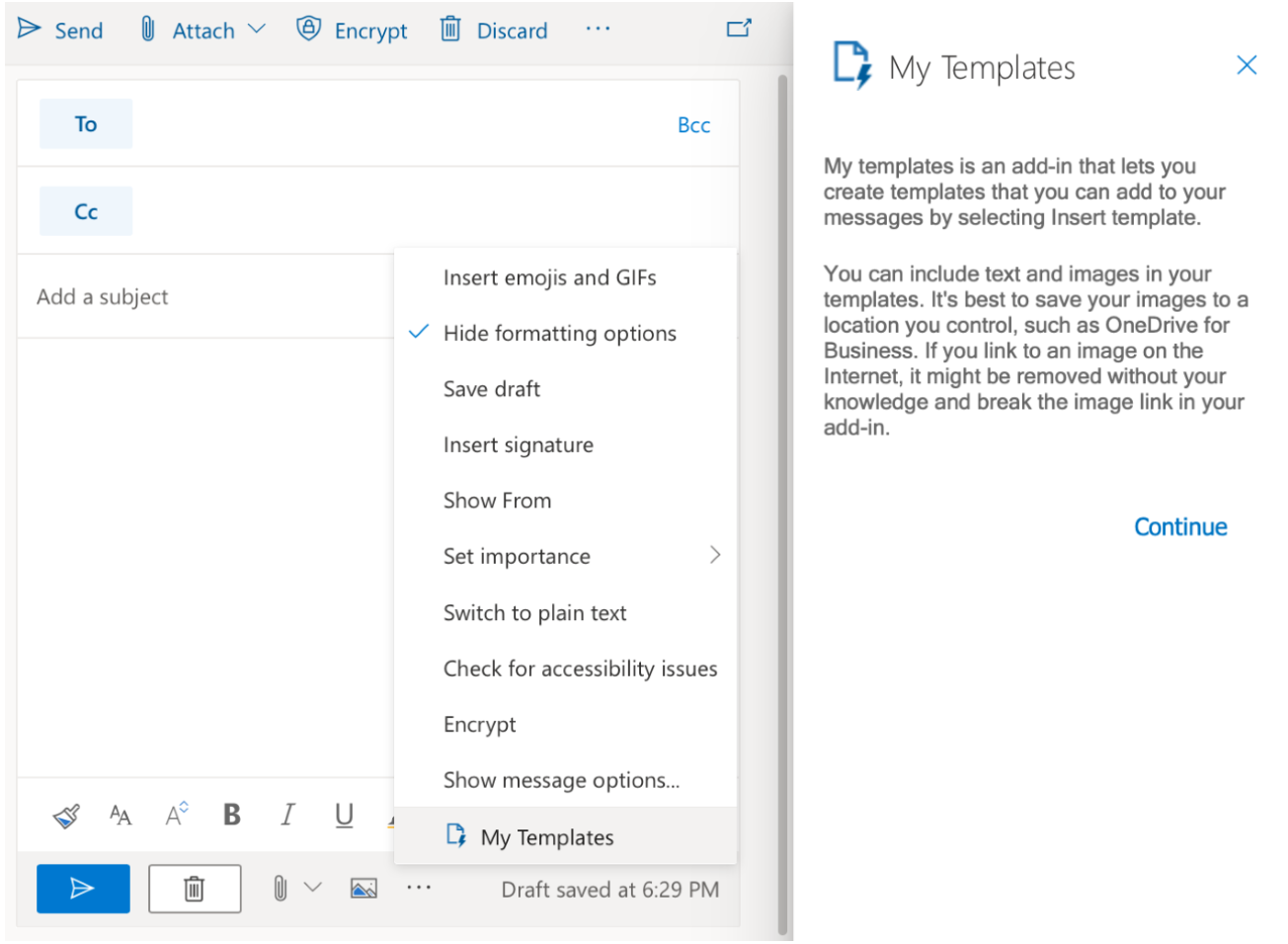 